Об аттестации кандидатов  на должность руководителя общеобразовательной организации В связи с проведением конкурса на замещение вакантной должности руководителя Муниципального казенного вечернего (сменного) общеобразовательного учреждения «Вечерня (сменная) общеобразовательная школа» МО «Алданский район», в соответствии с Постановлением Главы района от 30.01.2015 года № 53 «О порядке аттестации кандидата на должность руководителя и руководителя муниципальной образовательной организации», на основании Протокола заседания муниципальной аттестационной комиссии МО «Алданский район» от 03 сентября 2015 года № 1, руководствуясь уставом муниципального образования «Алданский район»          ПОСТАНОВЛЯЮ:Признать соответствующими занимаемой должности следующих кандидатов на должность руководителя общеобразовательной организации:1.1. Крыленко Виктора Георгиевича.1.2. Греку Анастасию Александровну.1.3. Светличную Анастасию Юрьевну.  2.   Настоящее постановление вступает в силу с момента его подписания.          3. Настоящее постановление опубликовать на официальном сайте МО «Алданский район».         4.  Контроль исполнения настоящего постановления возложить на заместителя Главы администрации МО «Алданский район» по социальным вопросам Сахно И.В.Глава администрации	                					           С.Н. ПоздняковОлеся Николаевна Воронкова3-19-78РЕСПУБЛИКА  САХА (ЯКУТИЯ) АДМИНИСТРАЦИЯ МУНИЦИПАЛЬНОГО  ОБРАЗОВАНИЯ«АЛДАНСКИЙ  РАЙОН»ПОСТАНОВЛЕНИЕ  № __450п__ от 04.09.2015 г.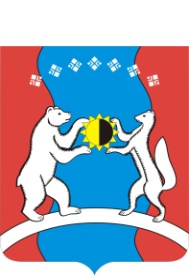 САХА ӨРӨСПҮҮБҮЛҮКЭТЭ«АЛДАН  ОРОЙУОНА»МУНИЦИПАЛЬНАЙТЭРИЛЛИИДЬАһАЛТАТАУУРААХ